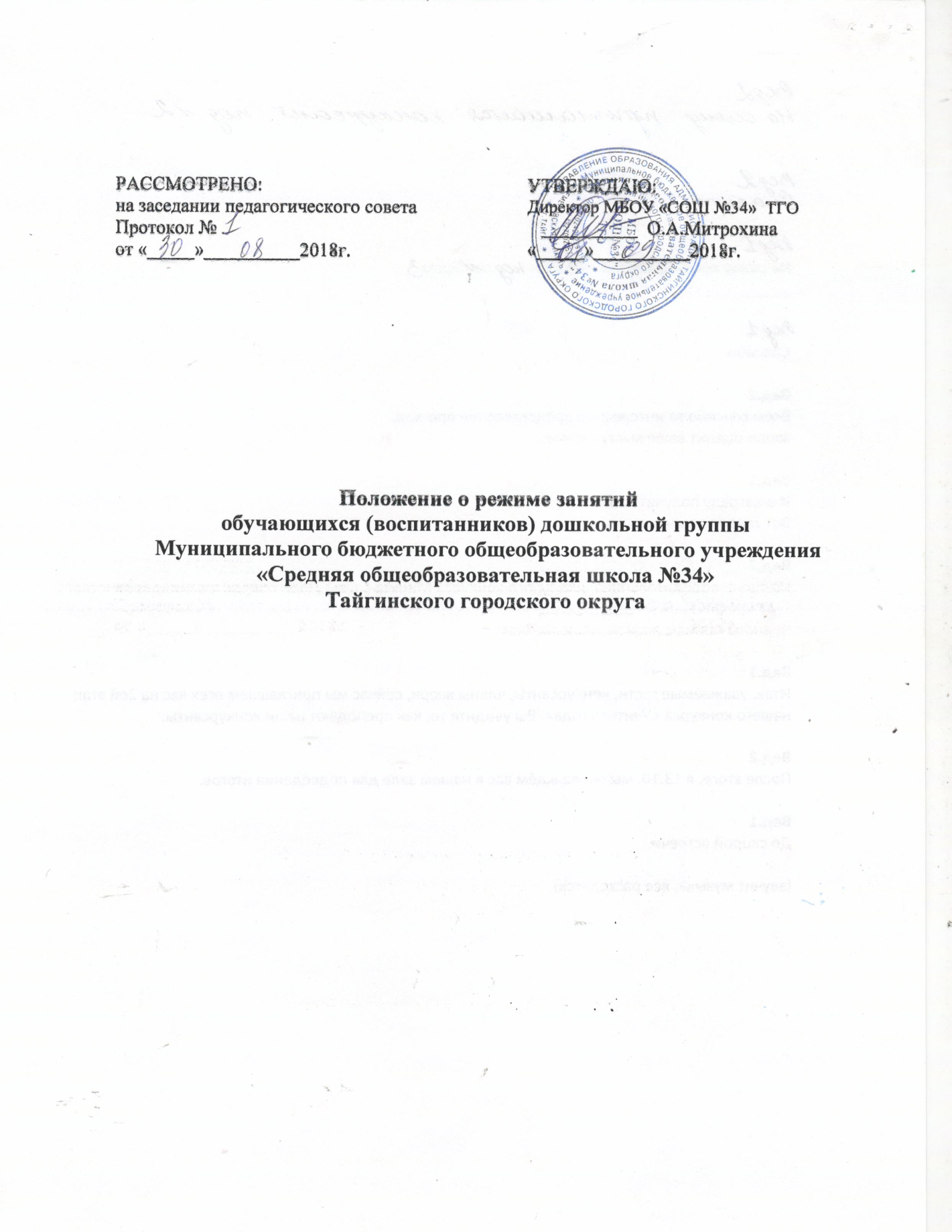 1.Общие положения1.1 Режим занятий воспитанников дошкольной группы Муниципального бюджетного общеобразовательного учреждения «Средняя общеобразовательная школа №34» Тайгинского городского округа  (далее-Учреждение) устанавливается на основе требований:-Закона Российской Федерации от 29.12.2012г №273-ФЗ «Об образовании в Российской федерации»;-Санитарно - эпидемиологических правил  и нормативов (СанПиН 2.4.1.3049-13), утвержденных Постановлением главного государственного санитарного врача РФ от 15 мая 2013г. №26.;-Устава учреждения.1.2 Настоящий режим утвержден с учетом мнения родителей (законных представителей) несовершеннолетних воспитанников Учреждения  и педагогическим советом.1.3 Целями установки режима занятий являются обеспечение сбалансированности образовательной, игровой , свободной деятельности воспитанников, а также обеспечение охраны здоровья при осуществлении образовательной деятельности, соблюдение оптимальных, наиболее благоприятных условий содержания и воспитания детей, направленных на укрепление и сохранение здоровья.1.4 Режим занятий утверждается ежегодно на педагогическом совете и является обязательным для исполнения и подлежит размещению на сайте.1.5 При принятии режима занятий учитывается особенность сезонов, организационные моменты жизнедеятельности Учреждения возрастной и   количественный состав группы на учебный год и др.2. Режим занятий2.1 Учреждение организует работу с обучающимися ( воспитанниками) в течение всего календарного года.2.2 В каникулярное время проводятся мероприятия только художественно- эстетического и физкультурно-оздоровительных циклов в игровой форме (в виде викторин, дидактических игр, праздников, развлечений и другие.)2.3 Учебный год в Учреждении начинается с 1 сентября. Если 1 сентября приходится на выходной день, то в этом случае учебный год начинается в следующий за ним рабочий день.2.4Продолжительность учебного года в соответствии с календарным учебным графиком. 2.5Для дошкольной группы  устанавливается  пятидневная рабочая неделя, режим работы с 07.30 до 18. 00 (10,5 часов)Выходные дни – суббота, воскресенье, праздничные дни.2.6 Занятия начинаются и заканчиваются в соответствии с режимом дня для дошкольной группы, утвержденным директором Учреждения.2.7 Учреждение осуществляет образовательную деятельность в соответствии с учебным планом, календарным учебным графиком, которые разрабатываются и утверждаются ежегодно и согласуются с Управлением образования Администрации Тайгинского городского округа.2.8 Ежегодно Учреждение разрабатывает годовой план, в котором отражены все основные направления, задачи  и система мероприятий для решения задач в конкретном учебном году. Годовой план принимается на педсовете и утверждается приказом директора.2.9 Расписание учебных занятий составляется в строгом соответствии с требованиями  Санитарно - эпидемиологических правил  и нормативов (СанПиН 2.4.1.3049-13), утвержденных Постановлением главного государственного санитарного врача РФ от 15 мая 2013г. №26.2.10 В зависимости от содержания и особенностей работы педагогические работники проводят занятия одновременно со всем составом группы или индивидуально.2.11 Образовательная деятельность осуществляется через:- организованную образовательную деятельность (учебные занятия, в том числе и занятия по дополнительному образованию);-совместную деятельность во время режимных моментов (утренняя гимнастика, прогулки, закаливания и другие.);- самостоятельную деятельность.Организованная образовательная деятельностьОрганизованная образовательная деятельностьОрганизованная образовательная деятельностьОрганизованная образовательная деятельностьОрганизованная образовательная деятельность2-я мл группаСредняя группаСтаршая группаПодготовит группаКоличество занятий в неделю11121517Количество учебных занятий в день222-33Количество дополнительных занятий--1 раз в неделю1 раз в неделюПродолжительность каждого занятияне более 15 минутне более 20 минутне более 25 минутне более 30минутПерерывы между занятиямине менее 10 минутне менее 10 минутне менее 10 минутне менее 10 минутОбразовательная деятельность в ходе режимных моментовОбразовательная деятельность в ходе режимных моментовОбразовательная деятельность в ходе режимных моментовОбразовательная деятельность в ходе режимных моментовОбразовательная деятельность в ходе режимных моментовУтренняя гимнастикаежедневноежедневноежедневноежедневноКомплексы закаливающих процедурежедневноежедневноежедневноежедневноГигиенические процедурыежедневноежедневноежедневноежедневноСитуативные беседы при проведении режимных моментовежедневноежедневноежедневноежедневноЧтение художественной литературыежедневноежедневноежедневноежедневноДежурства ежедневноежедневноежедневноежедневноПрогулки ежедневноежедневноежедневноежедневноСамостоятельная деятельность детейСамостоятельная деятельность детейСамостоятельная деятельность детейСамостоятельная деятельность детейСамостоятельная деятельность детейИгра ежедневноежедневноежедневноежедневноСамостоятельная деятельность детей в центрах развитияежедневноежедневноежедневноежедневно